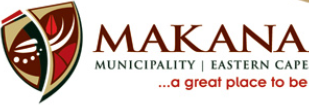 OPENING OF RFQ’SRQF			: 007/2016/17 DESCRIPTION		: Hiring and Servicing of 12 Mobile ToiletsDATE                                  : 18/10/2016   CLOSING		: ClosingRFQ			: 008/2016/17DESCRIPTION		: Developing of Business Plan for an Aloe Processing Initiative in AlicedaleDATE			: 18/10/2016RFQ			: 009/2016/17DESCRIPTION		: Supply and Delivery of G2 Material DATE			: 07/11/2016CLOSING TIME		: 12H00RFQ 			: 010/2016/17DESCRIPTION		: Supply and Delivery of G5 MaterialDATE			: 07/ 11/2016Closing time		: 12h00RFQ			: 011/2016/17DESCRIPTION		: Supply and Delivery of Cold Mix Asphalt 30kgDATE			: 07/11/2016Closing time		: 12h00RFQ			: 012/2016/17DESCRIPTION		: Development of a Business Plan for an Aloe Processing Initiative in 		AlicedaleDATE		: 07/11/2016TIME			: 12h00RFQ			: 013/2016/17DESCRIPTION		: Supply and delivery of Protective Clothing Traffic DepartmentDATE		: 07/11/2016TIME			: 12h00RFQ			: 014/2016/17DESCRIPTION		: Provision of Clearing, Allien Eradication Mowing and General Grounds                                             Clean -up of MakanaDATE		: 07/11/2016TIME			: 12h00Two Envelope SystemNONAME OF COMPANY AMOUNT1.Bees and Honey consultingR30 000.00 per unit per month2.Fabo tradingR 39 330.003.SanitechR38 463.604.Mso-Ndili trading ccR 246 240.005.Assesin Creditors (Pty) ltdR 127 440.006.Soga EnterprisesR 39 600NONAME OF COMPANY AMOUNT1.Imwe CommunicationR 170 000.00NONAME OF COMPANY AMOUNT1.Hedraweb InvestmentR 184 650.002.Hot Trading Pty LtdR 165 857.723.Ayabona Construction & ProjectsR177 020. 004.Mzee 18Trading BrandingR 200 000.00NONAME OF COMPANY AMOUNT1.Mzee 18 Trading BrandingR 200 000.002.Hedraweb InvestmentR 179 510.003.Hot trading R 179 128.324.Ayabona Construction & ProjectsR 184 320.00NAME OF COMPANY AMOUNTMzee 18 trading brandingR 200 000.00Skubie TradingR 187 500.00Hedraweb investmentR 170 000.00Misa trading R 200 000.00Ayabona construction & ProjectsR 180 000.00Every occasion eventsR 198 445.50NONAME OF COMPANY AMOUNT1.Executive InsightsR 118 680.002Urban- EconR 157 400.003.Fresh PrideR 185 500.00NONAME OF COMPANY AMOUNT1.Hot tradingR 48 312.84NONAME OF COMPANY  AMOUNT1.Imbewu Communications2 Envelops2Makana Development tusk2 Envelops3.Hedraweb investments2 Envelops